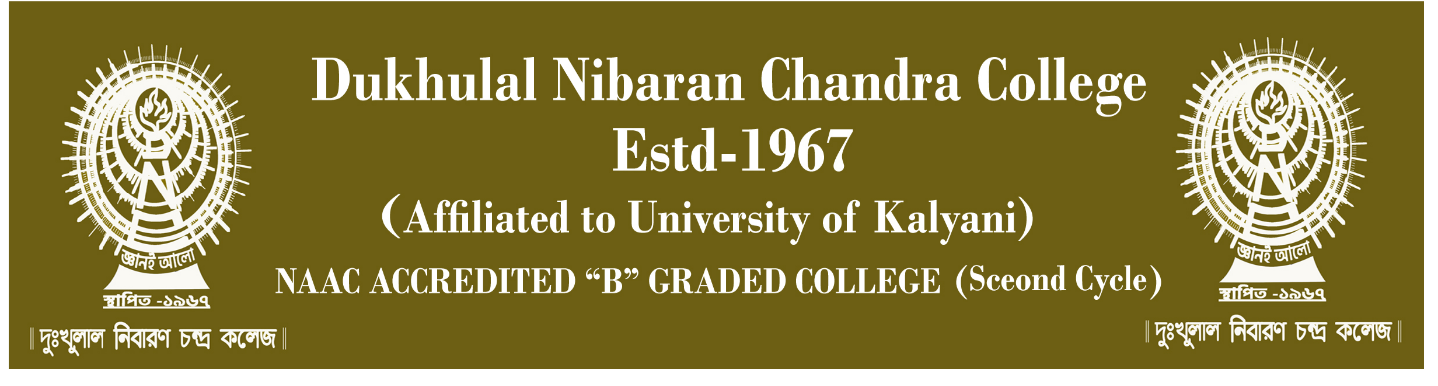 	Date: 20-07-2023­e¡¢Vnএতদ্বারা জানানো যাচ্ছে যে, B.A,B.Sc,B.Com চতুর্থ সেমেস্টার (Hons,Programme, GE)-এর Internal Assessment আগামী ২৪ ও ২৫ জুলাই, ২০২৩ এবং ১৪-১৬ই আগস্ট,২০২৩-এর মধ্যে সম্পূর্ণ করতে সমস্ত বিভাগীয় প্রধানদের অনুরোধ করা হচ্ছে ।           					   শ্রীমন্ত দাস        					  Convenor 						Academic Committee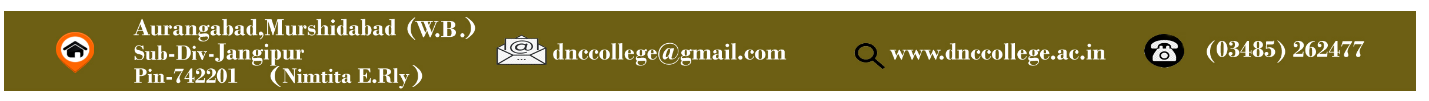 